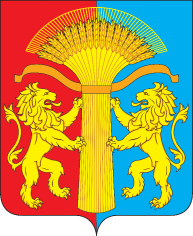 АДМИНИСТРАЦИЯ КАНСКОГО РАЙОНАКРАСНОЯРСКОГО КРАЯПОСТАНОВЛЕНИЕ15.11.2022		        г. Канск 			          № 602-пгО внесении изменений в постановление администрации Канского района Красноярского края от 22.01.2015 № 14-пг «О размере родительской платы за содержание детей в дошкольных образовательных учреждениях Канского района» (в ред. от 26.10.2016 № 462-пг, от 30.10.2017 № 490-пг, от 19.02.2019 №88-пг, от 25.02.2021 №64-пг, от 20.12.2021, №681-пг от 25.04.2022 №168-пг)В соответствии с Федеральным законом от 29.12.2012 № 273-ФЗ «Об образовании в Российской Федерации», статьей 15 Федерального закона от 06.10.2003 № 131-ФЗ «Об общих принципах организации местного самоуправления в Российской Федерации», указом Губернатора Красноярского края от 25.10.2022 №317-уг «О социально-экономических мерах поддержки лиц, принимающих участие в специальной военной операции, и членов их семей», руководствуясь статьями 38, 40 Устава Канского района Красноярского края, ПОСТАНОВЛЯЮ:1. Внести в постановление администрации Канского района Красноярского края от 22.01.2015 № 14-пг «О размере родительской платы за содержание детей в дошкольных образовательных учреждениях Канского района» (в ред. от 26.10.2016 № 462-пг, от 30.10.2017 № 490-пг, от 19.02.2019 №88-пг, от 25.02.2021 №64-пг, от 20.12.2021 №681-пг, от 25.04.2022 №168-пг) следующие изменения:1.1. Пункт 2 постановления изложить в новой редакции:«2. Установить, что за присмотр и уход за детьми-инвалидами, детьми сиротами и детьми, оставшимися без попечения родителей, за детьми с туберкулезной интоксикацией, а также за детьми из семей лиц, принимающих участие в специальной военной операции, обучающимися в муниципальных образовательных организациях Канского района, реализующих образовательную программу дошкольного образования, родительская плата не взимается. Для родителей, имеющих трех и более несовершеннолетних детей в семье, матерей-одиночек, установить льготы по родительской плате в размере 50% от установленного размера родительской платы в день на каждого ребенка.2. Контроль исполнения настоящего постановления возложить на заместителя Главы Канского района по общественно-политической работе В.Н. Котина.3. Постановление вступает в силу в день, следующий за днем его опубликования в официальном печатном издании «Вести Канского района», подлежит размещению на официальном сайте муниципального образования Канский район в информационно-телекоммуникационной сети «Интернет» и распространяется на правоотношения возникшие с 01.11.2022 года.Глава Канского района							А.А. Заруцкий